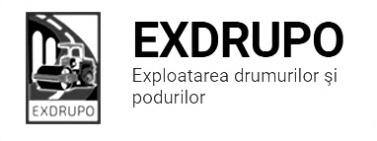 Notă informativăcu privire la lucrările de întreţinere şi salubrizare a infrastructurii rutieresect. Centru (6 muncitori): executate 21.09.2020:Salubrizarea manuală: str. Testimițeanu (tr.)-2curse. Săpătură manuală: str. Testimițeanu (tr.)-3m3. Decapare/transportare b/a uzat: str. Testimițeanu (tr.)-2curse. Instalarea bordurelor: str. Tesimițeanu (tr.)-32buc. Frezarea b/a (racordări): str. Testimițeanu-65m2.executate 21-22.09.2020 (în noapte):Salubrizarea mecanizată: str. Ismail, bd. Șt. cel Mare, str. P. Halippa, str. V. Alecsandri, șos. Hîncești, str. Gh. Asachi, str. V. Docuceaeev, str. M. Kogălniceanu, str. Bernadazzi, str. A. Sciusev. planificate 22.09.2020:Excavare/transportare gunoi: str. Testimițeanu (tr.).Instalarea bordurelor: str. Testimițeanu (tr.).Frezarea b/a (racordări): str. Testimițeanu.sect. Buiucani (8 muncitori): 	executate 21.09.2020:Salubrizarea mecanizată: str. 27 Martie, B. Sculeni, str. Mesager, str. I. Pelivan, str. N. Costin, str. L. Deleanu, str. V. Belinski, str Alexandrescu.Excavare/transportare gunoi: str. I. Pelivan (tr.)-6curse.Instalarea zidăriilor: str. I. Pelivan (tr.)-83buc.planificate 22.09.2020:Excavare/transportare gunoi: str. I. Pelivan (tr.).Amenajare pietriș: str. I. Pelivan (tr.).Instalarea bordurelor: str. I. Pelivan (tr.).sect. Rîşcani (9 muncitori):executate 21.09.2020:Salubrizarea mecanizată: C. Moșilor, str. Doina, C. Orheiului, str. Socoleni, str. Ceucari, str. Studenților, str. Dimo, str. Florilor, str. T. Vladimirescu. Excavare/transportare b/a uzat: str. I. Pelivan (tr.)-3curse. Excavare/transportare sol: str. I. Pelivan (tr.)-3curse.Demolarea betonului: str. I. Pelivan (tr.)-2,3m3.Instalarea zidăriilor: str. I. Pelivan (tr.)-31buc.Amenajare pietriș: str. I. Pelivan (tr.)-176m2 pietriș vechi. planificate 22.09.2020:Excavare/transportare gunoi: str. I. Pelivan (tr.).Amenajare pietriș: str. I. Pelivan (tr.).Instalarea bordurelor: str. I. Pelivan (tr.).sect. Botanica (9 muncitori):executate 21.09.2020:  Excavare/transportare gunoi: bd. M.cel Bătrîn (aleea)-2curse.Instalarea zidăriilor: bd. M. cel Bătrîn (aleea)-83buc.executate 21-22.09.2020 (în noapte):Salubrizarea mecanizată: bd. Dacia, Viaduc, bd. Decebal, str. Zelinski, str. Teilor.Frezarea părții carosabile: bd. Dacia-500m2. planificate 22.09.2020:Plombarea părții carosabile: str. Zelinski.Instalarea bordurelor: bd. M.cel Bătrîn (aleea).sect. Ciocana (8 muncitori): executate 21.09.2020:Excavare/transportare gunoi: bd. M. cel Bătrîn (aleea)-7curse.Săpătură manuală: bd. M. cel Bătrîn (aleea)-3m3. Compactarea fundației: bd. M. cel Bătrîn (aleea)-50m.l.Profilarea pietrișului: bd. M. cel Bătrîn (aleea)-1 000m2. Instalarea zidăriilor: bd. M. cel Bătrîn (aleea)-30buc.executate 21-22.09.2020 (în noapte):Salubrizarea mecanizată: bd. M. cel Bătrîn, str. G. Latină, str. A. Russo, str. P. Zadnipru, str. I. Vieru, str. I. Dumeniuc, str. Studenților, str. M. Sadoveanu. planificate 22.09.2020:Amenajare trotuarului: bd. M.cel Bătrîn (aleea).sect. OCR (13 muncitori):executate 21.09.2020 :Instalarea indicatoarelor rutiere: str. Zelinski-22buc.Aplicarea marcajului longitudinal: str. Doina-350m2.executate 21-22.09.2020 (în noapte):Aplicarea marcajului (treceri pietoni):str. A. Sciusev-70m2, str. Dimo-60m2.planificate 22.09.2020:Instalarea indicatoarelor rutiere: str. V. Alecsandri, str. Zelinski, str. Academiei.Aplicarea marcajului (treceri pietoni): str. A. Sciusev, str. Dimo.Demontare denivelatoare: str. Testimițeanu. sect. Întreținerea canalizării pluviale (7 muncitori):executate 21.09.2020:Curățirea canalizării pluviale: str. Albișoara-4m3 dezb.beton, 6m3 săp. man., 6curse excav/transp gunoi, str. Petricani-26buc.planificate 22.09.2020:Reparația canalizării pluviale: str. AlbișoaraCurățirea canalizării pluviale:  str. Albișoara. sect. Specializat în infrastructură (pavaj)(9 muncitori):executate 21.09.2020:Excavare/transportare b/a uzat: bd. Moscova-2curse. Amenajare pietriș: bd. Moscova-12,9m3. Instalarea bordurelor: bd. Moscova-17buc.Instalatrea zidăriilor: bd. Moscova-6buc. Montare pavaj tactil: bd. Moscova-1,75m2. Transportare gunoi: bd. Moscova-2curse. planificate 22.09.2020:Evacuare gunoi: bd. Moscova.Amenajare pietriș. Bd. Moscova.Amenajare pavaj: bd. Moscova.sect. Specializat în infrastructură (restabilirea învelișului asfaltic) (5 muncitori):planificate 22.09.2020:Restabilirea săpăturilor: sect. Buiucani.Măsurile întreprinse pentru prevenirea răspîndirii Covid-19:Toate unităţile de trasport sunt dezinfectate la începutul şi la sfîrşitul programului de lucru;Muncitorilor este verificată starea de sănătate de către medicul întreprinderii;Muncitorii sunt echipaţii cu:mască de protecţie;mănuşi de protecţi;dezinfectant.Inginer SP                                                         A. Bodnariuc